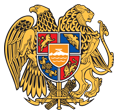 ՀԱՅԱՍՏԱՆԻ ՀԱՆՐԱՊԵՏՈՒԹՅՈՒՆ 
ՏԱՎՈՒՇԻ ՄԱՐԶ
ԴԻԼԻՋԱՆ ՀԱՄԱՅՆՔ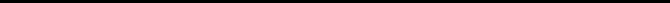 07 մարտ 2022թ.ԱՐՁԱՆԱԳՐՈՒԹՅՈՒՆ N 02/02
ԱՎԱԳԱՆՈՒ ՀԵՐԹԱԿԱՆ ՆԻՍՏԻՀամայնքի ավագանու նիստին ներկա էին ավագանու 16 անդամներ:Բացակա էին` Վարդան Ավագյանը, Գայանե Լալայանը, Սուրեն Մելիքյանը, Շուշանիկ Սահակյանը, Նունե ՍանթրոսյանըՀամայնքի ղեկավարի հրավերով ավագանու նիստին մասնակցում էին`
Սոնա Եգանյան, Գեվորգ Ամիրխանյան, Գագիկ Շահնազարյան, Վախթանգ Թամրազյան, Հովհաննես Նաղդալյան, Մխիթար Հովհաննիսյան, Ալեքսանդր Հարությունյան, Յուրի Ալիխանյան, Աշոտ Թամրազյան, Վաղինակ Մարկոսյան, Ալիսա Թամրազյան, Արփի Թամրազյան, Վարդան Գրիգորյան, Լիպարիտ Սանթրոսյան, Արման ԳուլինյանՆիստը վարում էր  ՀՀ Դիլիջան համայնքի ղեկավար Դավիթ ՍարգսյանըՆիստը արձանագրում էր ` Սոնա ԵգանյանըԼսեցին
ՀԱՄԱՅՆՔԻ ԱՎԱԳԱՆՈՒ ՆԻՍՏԻ ՕՐԱԿԱՐԳԸ ՀԱՍՏԱՏԵԼՈՒ ՄԱՍԻՆ /Զեկ. ԴԱՎԻԹ ՍԱՐԳՍՅԱՆ/Ղեկավարվելով «Տեղական ինքնակառավարման մասին»  օրենքի  14-րդ հոդվածի 6-րդ մասի պահանջներով` համայնքի ավագանին  որոշում է.   Հաստատել համայնքի ավագանու նիստի հետևյալ օրակարգը. Արտաբյուջետային հաշիվ բացելու մասին:
Զեկ․ Դ․Սարգսյան Դիլիջան քաղաքի Մյասնիկյան 66 հասցեի 2 աշխատասենյակները՝ ընդհանուր 45,4 քառ. մետր տարածքով, «Սօս մանկական գյուղեր» հայկական բարեգործական հիմնադրամին 3 տարի ժամկետով անհատույց օգտագործման (փոխատվության) հանձնելու մասին։
Զեկ․Դ․Սարգսյան Դիլիջան համայնքի վարչական սահմաններում գտնվող, Դիլիջան քաղաքի Անդրանիկի փողոց 3-րդ նրբ. թիվ 25/1 հասցեի 600.0քմ մակերեսով հողամասի մի մասը՝ 453.8քմ հողամասը Դիլիջանի համայնքի հողերի ֆոնդում ընդգրկելու մասին։
Զեկ․Դ․Սարգսյան Դիլիջան համայնքի Դիլիջան քաղաքի 11-003-0299-0008 ծածկագրով 1055.0քմ և 11-003-0299-0007 ծածկագրով 4945.0քմ մակերեսներով գյուղատնտեսական նշանակության հողամասերն ընդլայնման կարգով օտարելու համաձայնություն տալու մասին։
Զեկ․Դ․Սարգսյան Դիլիջան համայնքի սեփականությունը հանդիսացող բնակավայրերի հողերից 130.0 քմ մակերեսով հողամասը մրցույթի միջոցով կառուցապատման իրավունքով տրամադրելու համաձայնություն տալու, ինչպես նաև հողամասի կառուցապատման իրավունքի պայմանները և տարեկան վճարի մեկնարկային գինը հաստատելու մասին։
Զեկ․Դ․ՍարգսյանԴիլիջան համայնքի սեփականությունը հանդիսացող գյուղատնտնտեսական նշանակության հողերից 3260.0քմ մակերեսով թվով 1 հողամասը, բնակավայրերի հողերից 14427.2քմ ընդհանուր մակերեսով թվով 8 հողամասերը աճուրդի միջոցով օտարելու համաձայնություն տալու, ինչպես նաև մեկնարկային գները հաստատելու մասին։
Զեկ․Դ․ՍարգսյանԴիլիջան համայնքի 2022-2027թթ․ հնգամյա զարգացման ծրագիրը հաստատելու մասին։
Զեկ․Դ․ՍարգսյանԴիլիջան համայնքի 2021 թվականի բյուջեի կատարման տարեկան հաշվետվությունը հաստատելու մասին։
Զեկ․Դ․ՍարգսյանՏավուշի մարզի Դիլիջան համայնքի 2022 թվականի տեղական բյուջեում փոփոխություններ կատարելու մասին։
Զեկ․Դ․ՍարգսյանԴիլիջան համայնքի ավագանու հերթական նիստի գումարման օրը սահմանելու մասին:
Զեկ․Դ․ՍարգսյանՈրոշումն ընդունված է. /կցվում է որոշում N 068-Ա/Լսեցին
ԱՐՏԱԲՅՈՒՋԵՏԱՅԻՆ ՀԱՇԻՎ ԲԱՑԵԼՈՒ ՄԱՍԻՆ /Զեկ. ԴԱՎԻԹ ՍԱՐԳՍՅԱՆ/ ՀՀ խոշորացված համայնքներում համավարակի բացասական ազդեցության մեղմմանն ուղղված դրամաշնորհային հիմնադրամի, Շվեյցարիայի զարգացման և համագործակցության գործակալության և Գերմանիայի միջազգային համագործակցության ընկերության հետ համատեղ <<Դիլիջան համայնքում տաղավարների հիմնում՝ գյուղատնտեսական ապրանքների վաճառքի համար>> ծրագիրը հավանության է արժանացել Դիլիջան համայնքի ավագանու 21 հունվարի 2022թ․ թիվ 048-Ա որոշմամբ։ Ծրագրային առաջարկի իրականացման մեկնարկը տալու համար անհրաժեշտ է ՀՀ ֆինանսների նախարարության գանձապետական համակարգում արտաբյուջետային հաշիվ բացել ։    Հաշվի առնելով վերոգրյալը և ղեկավարվելով «Բյուջետային համակարգի մասին» օրենքի 15-րդ հոդվածի 9-րդ մասով, «Տեղական ինքնակառավարման մասին» օրենքի 92-րդ հոդվածի 4-րդ մասով՝ համայնքի ավագանին որոշում է.<<Դիլիջան համայնքում տաղավարների հիմնում՝ գյուղատնտեսական ապրանքների վաճառքի համար>>  ծրագրային առաջարկի իրականացման մեկնարկը տալու համար  <<Հայաստանի Հանրապետության Տավուշի մարզի Դիլիջանի համայնքապետարանի աշխատակազմ>> համայնքային կառավարչական հիմնարկին թույլատրել Հայաստանի Հանրապետության գանձապետական համակարգում բացել արտաբյուջետային հաշիվ։Որոշումն ընդունված է. /կցվում է որոշում N 069-Ա/Լսեցին
ԴԻԼԻՋԱՆ ՔԱՂԱՔԻ ՄՅԱՍՆԻԿՅԱՆ 66 ՀԱՍՑԵԻ 2 ԱՇԽԱՏԱՍԵՆՅԱԿՆԵՐԸ՝ ԸՆԴՀԱՆՈՒՐ 45,4 ՔԱՌ. ՄԵՏՐ ՏԱՐԱԾՔՈՎ, «ՍOՍ ՄԱՆԿԱԿԱՆ ԳՅՈՒՂԵՐ» ՀԱՅԿԱԿԱՆ ԲԱՐԵԳՈՐԾԱԿԱՆ ՀԻՄՆԱԴՐԱՄԻՆ 3 ՏԱՐԻ ԺԱՄԿԵՏՈՎ ԱՆՀԱՏՈՒՅՑ ՕԳՏԱԳՈՐԾՄԱՆ (ՓՈԽԱՏՎՈՒԹՅԱՆ) ՀԱՆՁՆԵԼՈՒ ՄԱՍԻՆ /Զեկ. ԴԱՎԻԹ ՍԱՐԳՍՅԱՆ/Հաշվի առնելով «ՍOՍ Մանկական Գյուղեր» Հայկական բարեգործական հիմնադրամի դիմումը, համայնքի ղեկավարը առաջարկություն է ներկայացրել ք. Դիլիջան, Մյասնիկյան 66 հասցեի վարչական շենքի 2 աշխատասենյակները՝ ընդհանուր 45,4 քառ. մետր տարածքով «ՍOՍ Մանկական Գյուղեր» Հայկական բարեգործական հիմնադրամին 3 տարի ժամկետով,  անհատույց օգտագործման (փոխատվության) հանձնելու մասին:Ղեկավարվելով «Տեղական ինքնակառավարման մասին» օրենքի 18-րդ հոդվածի 1-ին մասի 21-րդ կետով՝ համայնքի ավագանին որոշում է.Տալ համաձայնություն համայնքի ղեկավարի առաջարկությանը՝ Դիլիջան համայնքի սեփականությունը հանդիսացող  ք. Դիլիջան, Մյասնիկյան 66 հասցեի վարչական շենքի 4-րդ հարկի թիվ 24 և 25 աշխատասենյակները՝ ընդհանուր 45,4 քառ. մետր տարածքով, 3 տարի ժամկետով,  անհատույց օգտագործման (փոխատվության) հանձնել «ՍOՍ Մանկական Գյուղեր» Հայկական բարեգործական հիմնադրամին՝ «Լեռնային Ղարաբաղի պատերազմից տուժած երիտասարդների տնտեսական հզորացում» ծրագիրն իրականացնելու համար:Որոշումն ընդունված է. /կցվում է որոշում N 070-Ա/Լսեցին
ԴԻԼԻՋԱՆ ՀԱՄԱՅՆՔԻ ՎԱՐՉԱԿԱՆ ՍԱՀՄԱՆՆԵՐՈՒՄ ԳՏՆՎՈՂ, ԴԻԼԻՋԱՆ ՔԱՂԱՔԻ ԱՆԴՐԱՆԻԿԻ ՓՈՂՈՑ 3-ՐԴ ՆՐԲ. ԹԻՎ 25/1 ՀԱՍՑԵԻ 600.0ՔՄ ՄԱԿԵՐԵՍՈՎ ՀՈՂԱՄԱՍԻ ՄԻ ՄԱՍԸ՝ 453.8ՔՄ ՀՈՂԱՄԱՍԸ ԴԻԼԻՋԱՆԻ ՀԱՄԱՅՆՔԻ ՀՈՂԵՐԻ ՖՈՆԴՈՒՄ ԸՆԴԳՐԿԵԼՈՒ ՄԱՍԻՆ /Զեկ. ԴԱՎԻԹ ՍԱՐԳՍՅԱՆ/Դիլիջան համայնքի ղեկավարի 2022թ. փետրվարի 21-ի թիվ 79-Ա որոշմամբ առաջարկվել էր պետականորեն գրանցել Դիլիջան քաղաքի Անդրանիկի փողոց 3-րդ նրբ. թիվ 25/1  հասցեի 600.0քմ հողամասի նկատմամբ համայնքի սեփականության իրավունքը: Նշված հողամասի մի մասը՝ 453.8քմ հողամասը համայնքի կադաստրային քարտեզում սխալմամբ հաշվառված է որպես ֆիզիկական անձի սեփականություն:
Ելնելով վերոգրյալից և ղեկավարվելով <<Տեղական ինքնակառավարման մասին>> օրենքի 18-րդ հոդվածի 1-ին մասի 42-րդ կետի պահանջներով՝ համայնքի ավագանին որոշում է.Դիլիջան համայնքի, Դիլիջան քաղաքի Անդրանիկի փողոց 3-րդ նրբ. թիվ 25/1 հասցեի 600.0քմ հողամասի մի մասը՝ 453.8քմ հողամասը, որը համայնքի կադաստրային քարտեզում սխալմամբ հաշվառված է որպես ֆիզիկական անձի սեփականություն, ընդգրկել Դիլիջան համայնքի հողերի ֆոնդում, որպես Բնակավայրերի հողերի բնակելի կառուցապատման հող:Որոշումն ընդունված է. /կցվում է որոշում N 071-Ա/Լսեցին
ԴԻԼԻՋԱՆ ՀԱՄԱՅՆՔԻ ԴԻԼԻՋԱՆ ՔԱՂԱՔԻ 11-003-0299-0008 ԾԱԾԿԱԳՐՈՎ 1055.0ՔՄ ԵՎ 11-003-0299-0007 ԾԱԾԿԱԳՐՈՎ 4945.0ՔՄ ՄԱԿԵՐԵՍՆԵՐՈՎ ԳՅՈՒՂԱՏՆՏԵՍԱԿԱՆ ՆՇԱՆԱԿՈՒԹՅԱՆ ՀՈՂԱՄԱՍԵՐՆ ԸՆԴԼԱՅՆՄԱՆ ԿԱՐԳՈՎ ՕՏԱՐԵԼՈՒ ՀԱՄԱՁԱՅՆՈՒԹՅՈՒՆ ՏԱԼՈՒ ՄԱՍԻՆ /Զեկ. ԴԱՎԻԹ ՍԱՐԳՍՅԱՆ/Դիլիջան համայնքի ղեկավարին է դիմել քաղ. Գրիգոր Ռաֆիկի Ավետիսյանը՝ իր սեփականությունը հանդիսացող Դիլիջան համայնքի Դիլիջան քաղաքի 11-003-0299-0006 ծածկագրով, 6000.0քմ մակերեսով գյուղատնտեսական նշանակության հողամասին կից գտնվող, 11-003-0299-0008 ծածկագրով 1055.0քմ և 11-003-0299-0007 ծածկագրով 4945.0քմ մակերեսներով հողամասերը ընդլայնման կարգով իրեն օտարելու խնդրանքով:
Դիլիջանի համայնքապետարանի քաղաքաշինության և հողօգտագործման հարցերի հանձնաժողովը նշում է, որ նշված 1055.0քմ և 4945.0քմ հողամասերը գտնվում են գյուղատնտեսական նշանակության հողերի կազմում, որպես վարելահող:
Դիլիջանի համայնքի ղեկավարն առաջարկություն է ներկայացրել համայնքի ավագանուն, Դիլիջան համայնքի Դիլիջան քաղաքի 11-003-0299-0008 ծածկագրով 1055.0քմ և 11-003-0299-0007 ծածկագրով 4945.0քմ հողամասերն ուղղակի վաճառքի ձևով, ընդլայնման կարգով, համապատասխանաբար 121325 /հարյուր քսանմեկ հազար երեք հարյուր քսանհինգ/ և 568675 /հինգ հարյուր վաթսունութ հազար վեց հարյուր յոթանասունհինգ/ դրամ արժեքներով օտարել քաղ. Գրիգոր Ռաֆիկի Ավետիսյանին:
Ղեկավարվելով <<Տեղական ինքնակառավարման մասին>> օրենքի 18-րդ հոդվածի 1-ին մասի 21-րդ կետի դրույթներով՝ համայնքի ավագանին որոշում է.1. Տալ համաձայնություն՝ Դիլիջան համայնքի Դիլիջան քաղաքի 11-003-0299-0008 ծածկագրով 1055.0քմ և 11-003-0299-0007 ծածկագրով 4945.0քմ հողամասերն ուղղակի վաճառքի ձևով, ընդլայնման կարգով, համապատասխանաբար 121325 /հարյուր քսանմեկ հազար երեք հարյուր քսանհինգ/ և 568675 /հինգ հարյուր վաթսունութ հազար վեց հարյուր յոթանասունհինգ/ դրամ արժեքներով, քաղ. Գրիգոր Ռաֆիկի Ավետիսյանին օտարելու մասին համայնքի ղեկավարի առաջարկությանը:
2. Սույն որոշումն ուժի մեջ է մտնում պաշտոնական հրապարակման օրվան հաջորդող օրը:Որոշումն ընդունված է. /կցվում է որոշում N 072-Ա/Լսեցին
ԴԻԼԻՋԱՆ ՀԱՄԱՅՆՔԻ ՍԵՓԱԿԱՆՈՒԹՅՈՒՆԸ ՀԱՆԴԻՍԱՑՈՂ ԲՆԱԿԱՎԱՅՐԵՐԻ ՀՈՂԵՐԻՑ 130.0ՔՄ ՄԱԿԵՐԵՍՈՎ ՀՈՂԱՄԱՍԸ ՄՐՑՈՒՅԹԻ ՄԻՋՈՑՈՎ ԿԱՌՈՒՑԱՊԱՏՄԱՆ ԻՐԱՎՈՒՆՔՈՎ ՏՐԱՄԱԴՐԵԼՈՒ ՀԱՄԱՁԱՅՆՈՒԹՅՈՒՆ ՏԱԼՈՒ, ԻՆՉՊԵՍ ՆԱԵՎ ՀՈՂԱՄԱՍԻ ԿԱՌՈՒՑԱՊԱՏՄԱՆ ԻՐԱՎՈՒՆՔԻ ՊԱՅՄԱՆՆԵՐԸ ԵՎ ՏԱՐԵԿԱՆ ՎՃԱՐԻ ՄԵԿՆԱՐԿԱՅԻՆ ԳԻՆԸ ՀԱՍՏԱՏԵԼՈՒ ՄԱՍԻՆ /Զեկ. ԴԱՎԻԹ ՍԱՐԳՍՅԱՆ/Դիլիջան համայնքի ավագանու քննարկմանն է ներկայացվել Դիլիջան համայնքի սեփականությունը հանդիսացող Բնակավայրերի հողերից 130.0քմ մակերեսով հողամասը մրցույթի միջոցով կառուցապատման իրավունքով տրամադրելու մասին հարցը` կից աղյուսակում ներկայացված մրցութային լոտով, պայմաններով և տարեկան վճարի մեկնարկային գնով:
Հիմք ընդունելով համայնքի ղեկավարի առաջարկությունը և ղեկավարվելով <<Տեղական ինքնակառավարման մասին>> օրենքի 18-րդ հոդվածի 1-ին մասի 21-րդ կետի դրույթներով՝ համայնքի ավագանին որոշում է.1. Տալ համաձայնություն՝ Դիլիջան համայնքի սեփականությունը հանդիսացող Բնակավայրերի հողերից 130.0քմ մակերեսով հողամասը մրցույթի միջոցով կառուցապատման իրավունքով տրամադրելու մասին համայնքի ղեկավարի առաջարկությանը և հաստատել մեկնարկային գինը` համաձայն կից աղյուսակի:
2. Սույն որոշումն ուժի մեջ է մտնում պաշտոնական հրապարակման օրվան հաջորդող տասներորդ օրը:Որոշումն ընդունված է. /կցվում է որոշում N 073-Ա/Լսեցին
ԴԻԼԻՋԱՆ ՀԱՄԱՅՆՔԻ ՍԵՓԱԿԱՆՈՒԹՅՈՒՆԸ ՀԱՆԴԻՍԱՑՈՂ ԳՅՈՒՂԱՏՆՏՆՏԵՍԱԿԱՆ ՆՇԱՆԱԿՈՒԹՅԱՆ ՀՈՂԵՐԻՑ 3260.0ՔՄ ՄԱԿԵՐԵՍՈՎ ԹՎՈՎ 1 ՀՈՂԱՄԱՍԸ, ԲՆԱԿԱՎԱՅՐԵՐԻ ՀՈՂԵՐԻՑ 14427.2ՔՄ ԸՆԴՀԱՆՈՒՐ ՄԱԿԵՐԵՍՈՎ ԹՎՈՎ 8 ՀՈՂԱՄԱՍԵՐԸ ԱՃՈՒՐԴԻ ՄԻՋՈՑՈՎ ՕՏԱՐԵԼՈՒ ՀԱՄԱՁԱՅՆՈՒԹՅՈՒՆ ՏԱԼՈՒ, ԻՆՉՊԵՍ ՆԱԵՎ ՄԵԿՆԱՐԿԱՅԻՆ ԳՆԵՐԸ ՀԱՍՏԱՏԵԼՈՒ ՄԱՍԻՆ /Զեկ. ԴԱՎԻԹ ՍԱՐԳՍՅԱՆ/Դիլիջան համայնքի ավագանու քննարկմանն էր ներկայացվել Դիլիջանի համայնքի սեփականությունը հանդիսացող Գյուղատնտնտեսական նշանակության հողերից 3260.0քմ մակերեսով թվով 1 հողամասը, Բնակավայրերի հողերից 14427.2քմ ընդհանուր մակերեսով թվով 8 հողամասերը աճուրդի միջոցով օտարելու համաձայնություն տալու մասին հարցը` կից աղյուսակում ներկայացված աճուրդային լոտերով, մակերեսներով, պայմաններով և մեկնարկային գներով:
Հիմք ընդունելով համայնքի ղեկավարի առաջարկությունը և ղեկավարվելով Հայաստանի Հանրապետության հողային օրենսգրքի 67-րդ հոդվածի 3-րդ մասի, <<Տեղական ինքնակառավարման մասին>> օրենքի 18-րդ հոդվածի 1-ին մասի 21-րդ կետի դրույթներով` համայնքի ավագանին որոշում է.1. Տալ համաձայնություն՝ Դիլիջան համայնքի սեփականությունը հանդիսացող Գյուղատնտնտեսական նշանակության հողերից 3260.0քմ մակերեսով թվով 1 հողամասը, Բնակավայրերի հողերից 14427.2քմ ընդհանուր մակերեսով թվով 8 հողամասերը աճուրդի միջոցով օտարելու մասին համայնքի ղեկավարի առաջակությանը և հաստատել մեկնարկային գները` համաձայն կից աղյուսակի:
2. Սույն որոշումն ուժի մեջ է մտնում պաշտոնական հրապարակման օրվան հաջորդող տասներորդ օրը:Որոշումն ընդունված է. /կցվում է որոշում N 074-Ա/Լսեցին
ԴԻԼԻՋԱՆ ՀԱՄԱՅՆՔԻ 2022-2027ԹԹ․ ՀՆԳԱՄՅԱ ԶԱՐԳԱՑՄԱՆ ԾՐԱԳԻՐԸ ՀԱՍՏԱՏԵԼՈՒ ՄԱՍԻՆ /Զեկ. ԴԱՎԻԹ ՍԱՐԳՍՅԱՆ/Ղեկավարվելով «Տեղական ինքնակառավարման մասին» օրենքի 18-րդ հոդվածի 1-ին մասի 4-րդ կետի և 82-րդ հոդվածի պահանջներով՝ 1. Հաստատել Դիլիջան համայնքի 2022-2027թթ․ հնգամյա զարգացման ծրագիրը /կցվում է/։Որոշումն ընդունված է. /կցվում է որոշում N 075-Ն/Լսեցին
ԴԻԼԻՋԱՆ ՀԱՄԱՅՆՔԻ 2021 ԹՎԱԿԱՆԻ ԲՅՈՒՋԵԻ ԿԱՏԱՐՄԱՆ ՏԱՐԵԿԱՆ ՀԱՇՎԵՏՎՈՒԹՅՈՒՆԸ ՀԱՍՏԱՏԵԼՈՒ ՄԱՍԻՆ /Զեկ. ԴԱՎԻԹ ՍԱՐԳՍՅԱՆ/Ղեկավարվելով «Տեղական ինքնակառավարման մասին» օրենքի 18-րդ հոդվածի 1-ին մասի 5-րդ կետի , 83-րդ հոդվածի 2-րդ մասի,  <<Բյուջետային համակարգի>>  մասին օրենքի 35-րդ հոդվածի 5-րդ մասի պահանջներով, համայնքի ավագանին որոշում է  1. Հաստատել Դիլիջան համայնքի 2021 թվականի բյուջեի կատարման տարեկան հաշվետվությունը՝  համաձայն հավելվածի (հավելվածը կցվում է)Որոշումն ընդունված է. /կցվում է որոշում N 076-Ն/Լսեցին
ՏԱՎՈՒՇԻ ՄԱՐԶԻ ԴԻԼԻՋԱՆ ՀԱՄԱՅՆՔԻ 2022 ԹՎԱԿԱՆԻ ՏԵՂԱԿԱՆ ԲՅՈՒՋԵՈՒՄ ՓՈՓՈԽՈՒԹՅՈՒՆՆԵՐ ԿԱՏԱՐԵԼՈՒ ՄԱՍԻՆ /Զեկ. ԴԱՎԻԹ ՍԱՐԳՍՅԱՆ/ Հայաստանի Հանրապետության կառավարության 2020 թվականի դեկտեմբերի 30-ի N 2215-Ն որոշման 9-րդ կետի «ա» ենթակետին համապատասխան յուրաքանչյուր քաղաքացիական կացության ակտերի գրանցման տարածքային բաժնի մասնագետի հաստիքի հաշվով հատկացվել է 1,999.0 հազ. դրամ։Ելնելով վերոգրյալից և ղեկավարվելով «Տեղական ինքնակառավարման մասին» օրենքի 10-րդ հոդվածի 8-րդ մասով, 36-րդ հոդվածի 2-րդ մասի 4-րդ կետով, 18-րդ հոդվածի 1-ին մասի 5-րդ կետով՝ համայնքի ավագանին որոշում է.Դիլիջան համայնքի ավագանու 2022 թվականի տեղական բյուջեում կատարել հետևյալ փոփոխությունները. 1.Դիլիջան համայնքի բյուջեի «Պետության կողմից տեղական ինքնակառավարման մարմիններին պատվիրակված լիազորությունների իրականացման ծախսերի ֆինանսավորման համար պետական բյուջեից ստացվող միջոցներ» եկամտային հաշվին ավելացնել 1999.0 հազ․ դրամ։2. 01-03-03 «Ընդհանուր բնույթի այլ ծառայություններ» գործառնական դասակարգմամբ ծախսերի կատարման նախահաշվում «4111– Աշխատողների աշխատավարձեր և հավելավճարներ» ծախսային հոդվածին ավելացնել 1880.0հազ․ ՀՀ դրամ, «4212 Էներգետիկ ծառայություններ» ծախսային հոդվածին ավելացնել 50.0 հազ․ ՀՀ դրամ, «4214 կապի ծառայություններ» ծախսային հոդվածին ավելացնել 30.0հազ․ ՀՀ դրամ և «4221 Ներքին գործուղումներ»  ծախսային հոդվածին ավելացնել 39.0 հազ. ՀՀ դրամ։Որոշումն ընդունված է. /կցվում է որոշում N 077-Ն/Լսեցին
ԴԻԼԻՋԱՆ ՀԱՄԱՅՆՔԻ ԱՎԱԳԱՆՈՒ 2-ՐԴ ՆՍՏԱՇՐՋԱՆԻ ՀԵՐԹԱԿԱՆ ՆԻՍՏԻ ԳՈՒՄԱՐՄԱՆ ՕՐԸ ՍԱՀՄԱՆԵԼՈՒ ՄԱՍԻՆ /Զեկ. ԴԱՎԻԹ ՍԱՐԳՍՅԱՆ/Ղեկավարվելով «Տեղական ինքնակառավարման մասին» օրենքի 62-րդ և 64-րդ հոդվածներով՝ համայնքի  ավագանին  որոշում է.Դիլիջան համայնքի ավագանու 2-րդ նստաշրջանի  հերթական  նիստի գումարման օր սահմանել  2022 թվականի ապրիլի 5-ին, ժամը  15-00-ին:Որոշումն ընդունված է. /կցվում է որոշում N 078-Ա/
ՀՀ Դիլիջան համայնքի ղեկավար

ԴԱՎԻԹ ՍԱՐԳՍՅԱՆ________________Նիստն արձանագրեց`  Սոնա Եգանյանը _________________________________Կողմ-16Դեմ-0Ձեռնպահ-0Կողմ-16Դեմ-0Ձեռնպահ-0Կողմ-16Դեմ-0Ձեռնպահ-0Կողմ-16Դեմ-0Ձեռնպահ-0Կողմ-16Դեմ-0Ձեռնպահ-0Կողմ-16Դեմ-0Ձեռնպահ-0Կողմ-16Դեմ-0Ձեռնպահ-0Կողմ-15Դեմ-0Ձեռնպահ-1Կողմ-16Դեմ-0Ձեռնպահ-0Կողմ-16Դեմ-0Ձեռնպահ-0Կողմ-16Դեմ-0Ձեռնպահ-0 Ավագանու անդամներՆԱՐԵԿ ԱԼԻԽԱՆՅԱՆՌՈԲԵՐՏ ԱԼԻԽԱՆՅԱՆԱՐՄԱՆ ԲԱԶԻՆՅԱՆԱՐՏԱԿ ԲՈՋԻԿՅԱՆԹԱԹՈՒԼ ԳՈՒԼԻՆՅԱՆՍՈՒՐԵՆ ԳՐԻԳՈՐՅԱՆՎԱՐԴԱՆ ԹԱՄՐԱԶՅԱՆԱՐՇԱԿ ԽԵՄՉՅԱՆՆԱՐԵԿ ՀԱՐՈՒԹՅՈՒՆՅԱՆԱՐՄԻՆԵ ՀՈՎՀԱՆՆԻՍՅԱՆԳՈՀԱՐ ՂԱԶԱՐՅԱՆԶԱՐԻՆԵ ՂԱՄԲԱՐՅԱՆԱՐԱ ՄԱՐՏԻՐՈՍՅԱՆՔՐԻՍՏԻՆԵ ՇԱՀՆԱԶԱՐՅԱՆԴԱՎԻԹ ՍԱՐԳՍՅԱՆՔՐԻՍՏԻՆԵ ՍԱՐԳՍՅԱՆ